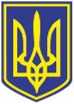 УКРАЇНАЧОРНОМОРСЬКИЙ МІСЬКИЙ ГОЛОВАР О З П О Р Я Д Ж Е Н Н Я     29.06.2023                                                               168        Відповідно  до поданих заяв міському  голові  від  жителів громади про надання матеріальної допомоги на лікування, згідно з п.3.5 р. ІІІ заходів Міської цільової програми соціального захисту та надання соціальних послуг населенню Чорноморської територіальної  громади  на 2021-2025  роки,  затвердженої  рішенням  Чорноморської міської  ради Одеського району Одеської області від 24.12.2020  № 16-VIII (зі змінами та доповненнями), враховуючи рекомендації засідання міської координаційної ради з питань соціального захисту малозабезпечених верств населення, протокол  від 21.06.2023  № 13, керуючись                     ст. ст. 42, 64 Закону України  «Про місцеве самоврядування в Україні»,        1. Надати одноразову матеріальну  допомогу з коштів бюджету Чорноморської міської територіальної громади,  передбачених  на  соціальний  захист  населення:        2. Фінансовому управлінню Чорноморської міської ради Одеського району Одеської області  (Ольга Яковенко) перерахувати виконавчому комітету Чорноморської міської  ради Одеського району Одеської області 177000,00 грн за рахунок коштів бюджету Чорноморської міської територіальної громади, передбачених на соціальний захист населення.          3. Відділу бухгалтерського обліку та звітності виконавчого комітету Чорноморської міської ради Одеського району Одеської області (Оксана Бонєва) виплатити матеріальну  допомогу.        4. Контроль    за    виконанням    даного    розпорядження    залишаю за собою. Міський голова                                                                                  Василь ГУЛЯЄВ Про    надання    матеріальної    допомоги -Чокову Ігорю Олеговичу19000грн-Штельмах Санаті Вікторівні5000грн-Юневич Олені Сергіївні10000грн-Максименко Олені Анатоліївні8000грн-Дубчак Тетяні Вікторівні19000грн-Туркову Миколі Петровичу5000грн-Буряченку Віталію Івановичу8000грн-Семиргі Ірині Миколаївні15000грн-Шинкарук Олені Володимирівні10000грн-Замуруєву Михайлу Борисовичу5000грн-Гєнчевій  Наталії Євгенівні10000грн-Волковій Ользі Миколаївні15000грн-Євсєєву Юрію Володимировичу8000грн-Зуєвій Людмилі Володимирівні15000грн-Кілар Оксані Василівні10000грн-Зайцевій Наталії Василівні15000грн177000грн